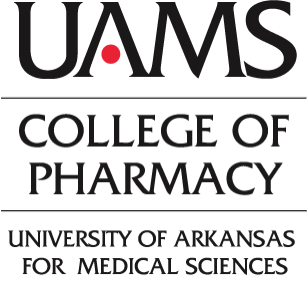 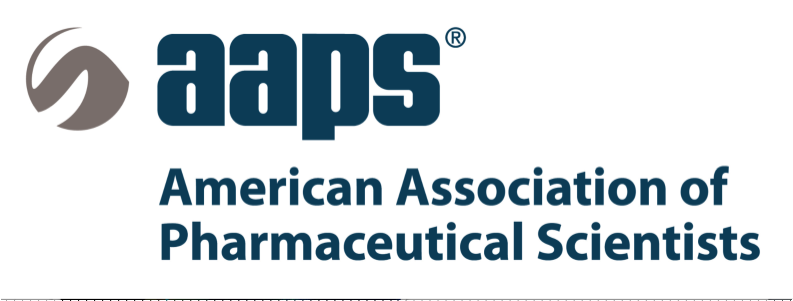 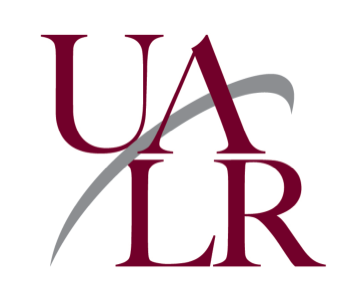 Registration FormRegistration Information: Early registration ends May 27, 2014. Please register prior to the deadline to aid meal planning by the organization committee. Please return one registration form per participant with the registration fee. This fee includes the use of facilities, a copy of the proceedings, meals and admission to related events. Title ______  First Name _________________ Middle Initial ____ Last Name_______________Faculty _____ Student _____ Post-doctor _____ Guest _____Organization/University/Company_______________________________________Business Address (street) _____________________________________________City __________________State _______________Zip _____________Business Phone ____________________Fax___________________  E-mail  ________________________Business web site ___________________________________________________Vegetarian meal requested      Yes _____       No _____Payment:  Check for $___________  payable to “DDDC14” in U.S. dollars and drawn on a U.S. bankInquires about registration:  e-mail Shraddha Thakkar at  DDDC2014@gmail.comCancellation Policy: A 75% refund will be issued if the cancellation is received by the DDDC’14 in writing no later than June 10, 2014. No refunds will be issued for cancellations received after that date; however, with advance notice, you may transfer your registration to a colleague.FacultyUSD $80 ($100 after May 27th )StudentUSD $40  ($50 after May 27th) (Registration will be covered for presenting students whose abstracts are accepted for presentation)Post-doctoral FellowUSD $40 ($50 after May 27th)GuestUSD $15 ($20 after May 27th) (Please add this amount to your registration fee if you plan to bring a guest to the mixer and/or reception)Address for sending the registration form and checkFor on site registration (cash or check only)UAMS-Department of Pharmaceutical SciencesKim Tarkington4301 W. Markham St., Slot 522-3Little Rock, AR  72205Email: TarkingtonKimberlyD@uams.eduUniversity of Arkansas for Medical SciencesI. Dodd Wilson Education Building 4301 W. Markham St.Little Rock, AR 72205T: (501) 686-7159http://www.uamshealth.com/mapsanddirections